Supporting informationMicrowave Absorption Efficiency of Poly (vinyl-butyral)/Ultra-thin Nickel Coated Fly Ash Cenosphere CompositeAngappan Ma,b‡,  Pritom J. Borac‡,  K. J. Vinoyd,  Kishoreb,  Praveen C. Ramamurthy b, c *a Aeronautical Development Agency, PB No 1718, Bengaluru-560012, India.bDepartment of Materials Engineering, Indian Institute of Science, Bengaluru-560012, India.c.Interdisciplinary Centre for Energy Research (ICER),Indian Institute of Science, Bengaluru-560012, India.d.Department of Electrical and Communication Engineering,Indian Institute of Science, Bengaluru-560012, India.E–Mail: onegroupb203@gmail.com‡Contribution of both the authors are equal.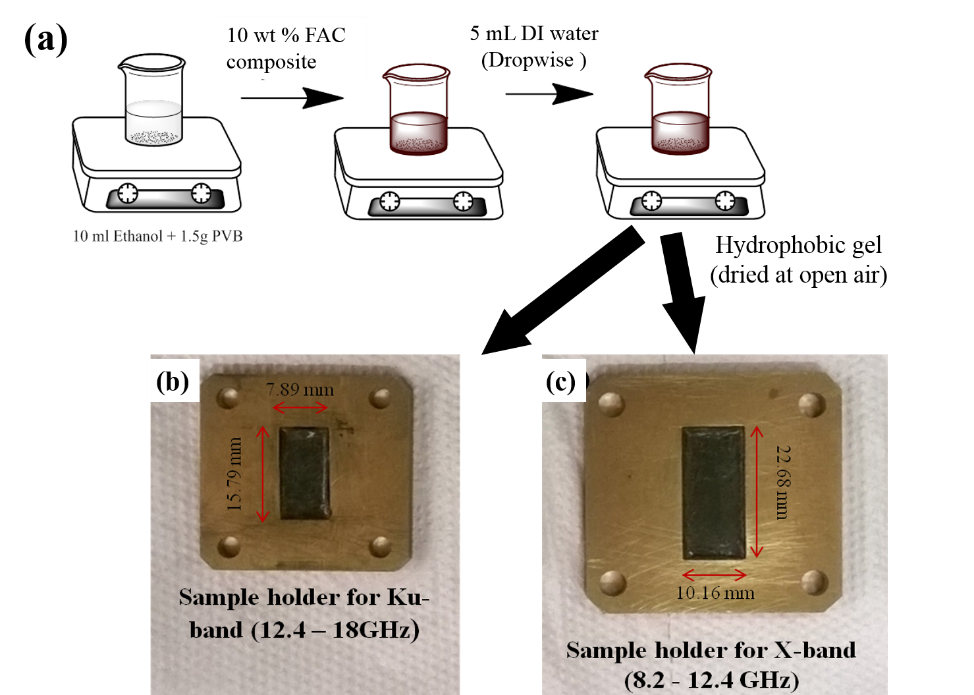 Figure S1.  (a) Schematic of PVB-Ni-FAC composite preparation.  Optical images of PVB-Ni-FAC (S3) composites in (b) Ku-band and (c) X-band sample holders.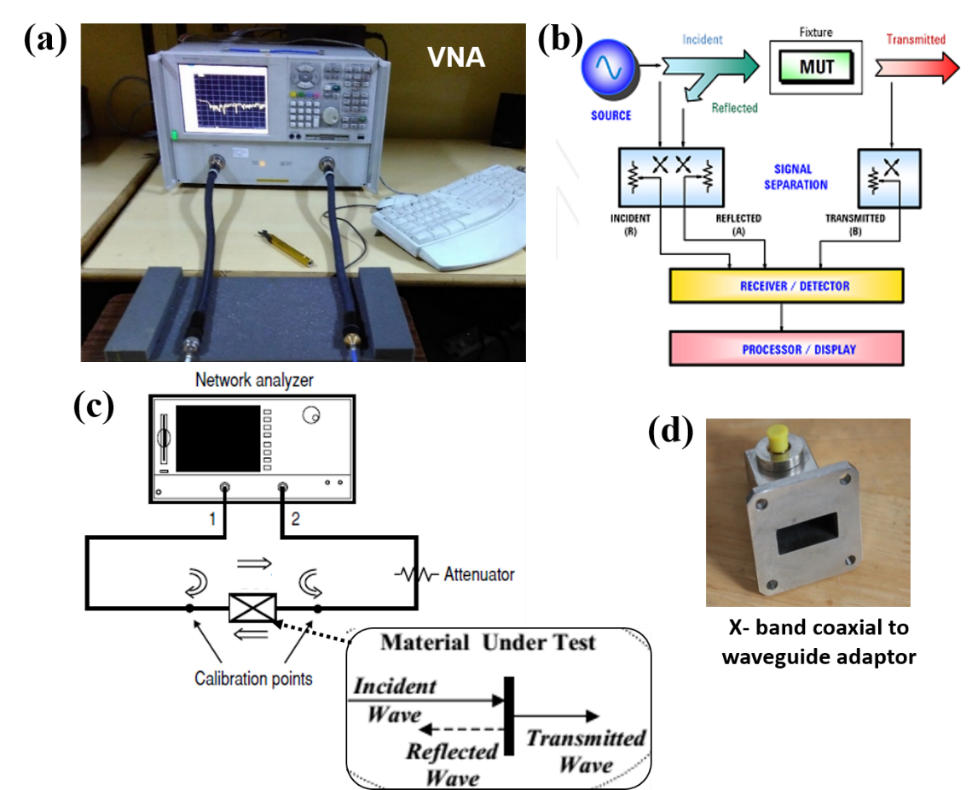 Figure S2. (a) Vector network analyser, (b) Schematic of VNA, (c) Schematic of setup for EMI shielding measurements, (d) X-band coaxial to waveguide adaptor. 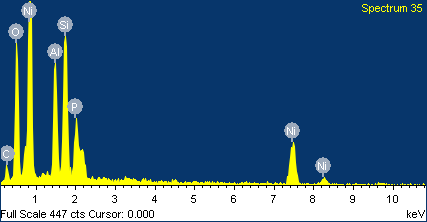 Figure S3. EDX results of 5 min electroless Ni coated FAC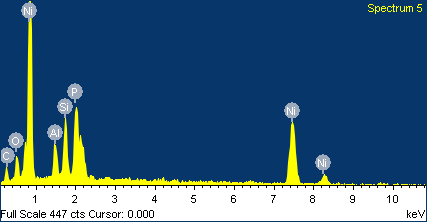 Figure S4. EDX results of 10 min electroless Ni coated FAC.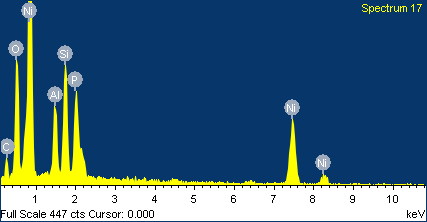 Figure S5. EDX results of 15 min electroless Ni coated FAC.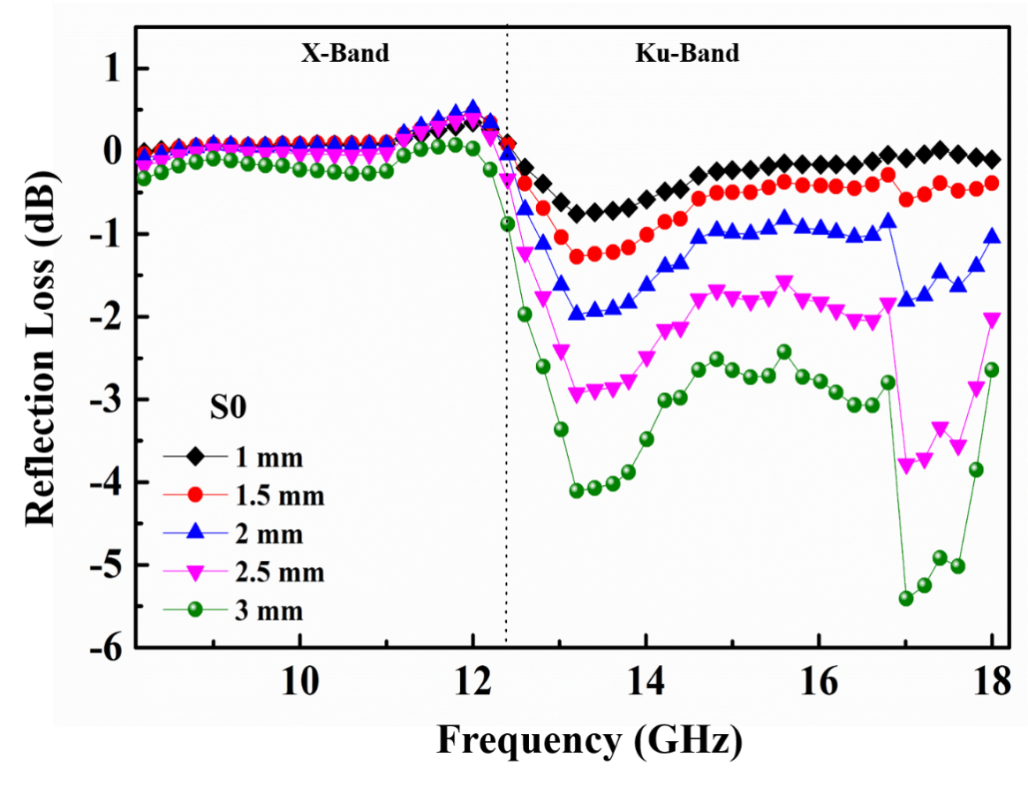 Figure S6.  Thickness dependent RL (dB) of S0 (PVB-FAC).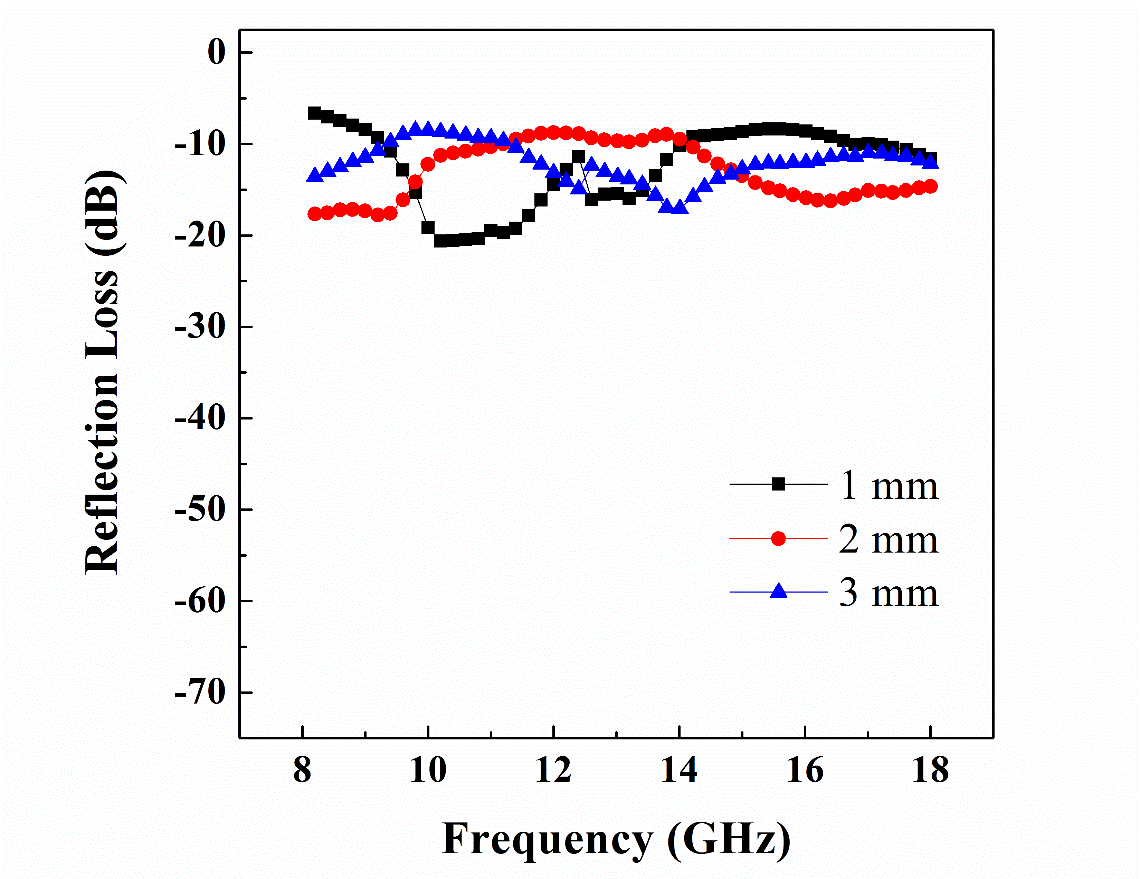 Figure S7.  Thickness dependent RL (dB) of 20 minutes Ni -FAC loaded PVB composite.ElementWeight%Atomic%C K10.5521.89O K24.3237.89Al K9.198.49Si K13.1611.68P K4.963.99Ni K37.8216.06Totals100.00ElementWeight%Atomic%C K11.8926.57O K18.9731.83Al K5.345.31Si K8.748.35P K6.765.86Ni K48.3022.08Totals100.00ElementWeight%Atomic%C K11.0330.73O K5.4411.37Al K3.804.71Si K6.077.23P K7.828.44Ni K65.8437.52Totals100.00